STOP MOTION Video Project
Lit Circle Assignment/ ADL10 Assignment
Ms. Tate/Mr. BarazzuolOVERVIEW:  
As a final project for literature circle unit, you are to create a stop motion movie that highlights the key plot elements and that demonstrates your understanding of the connected literary elements that create a story. You will be creating a stop motion video based on the literature you read and analyzed in class.Sold					- A Long Way from Home 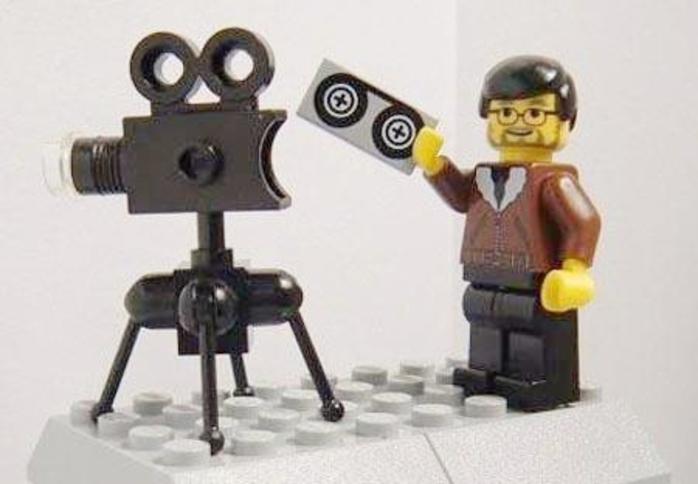 Street Pharm				- Cellist of SarajevoAcceleration 				- Littler BrotherThe Absolutely True Diary of a Part Time Indian					- 
STEPS:

Step 1: Create a group. Inform your teacher of your group.

Step 2: Select your story. No groups can do the same two stories.

Step 3: Create a storyboard for each frame, refer back to your short story summary for that story to ensure you have the correct scene from the story.  You should keep in mind key things from the story, such as symbols, setting, and characterization.  How are you going to show this scene?  Step 4: Show your teacher the storyboard for approval before building your Stop Motion Video.

Step 5: Install a stop motion program (plenty of free ones)
	- iPhone/ iPad	=	StopMotion          HIGHLY RECOMMENDED
	- Samsung	=	Picpac

Step 6: Film a stop motion scene that lasts between 2-2.5 minutes with narration in the background that explains your short story. Just make it simple and easy for everyone to understand. You should use either Lego or simple figurines as your characters and should use a setting/backdrop that makes it look like you are showcasing this on a stage with a backdrop.

Step 7: TIPS include good lighting, consistent camera position (one person stand and hold in same spot), take a photo every second or so – take a photo after small movements to get the best stop motion possible. 

Step 8: Record: take a photo every second or so, or set up time lapse and adjust timing – watch and reshoot if necessary. 

Step 9: Export your video to camera roll or to your videos on your device.

Step 10: Upload your video to youtube.com, google drive, etc. and copy the embed code

Step 11: Embed this video within your Edublog (New post > Text > Insert Embed Code)

Step 12:  Include the following information in your postTitle:	 	“Stop Motion Lit Kit – Title of Your Novel”  
	Category:	English 9
	Tags:		literaturemotionStep 13: Each group member should have the video on their blog properly posted and ready to show the class and everyone needs to write 4-6 sentences explaining their project and what they did to contribute.
STORYBOARDING SHEET
GROUP MEMBERS:						PERIOD: _____
___________________________
___________________________
___________________________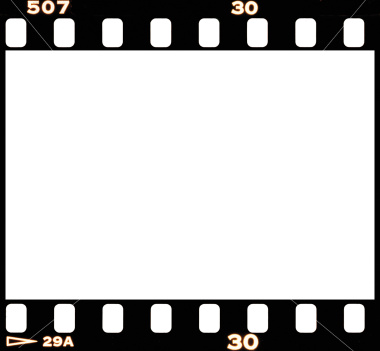 

Scene# and Description: ( ___ of ___)
______________________________________________________________________________
Audio: 
______________________________________________________________________________
Dialogue: 
______________________________________________________________________________
Effects:
______________________________________________________________________________
Transition (after scene):
______________________________________________________________________________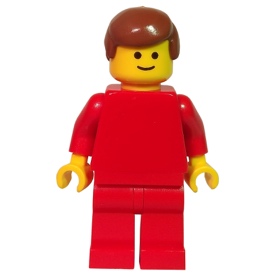 STOP MOTION Video Project
Lit Circle Assignment/ ADL10 Assignment
Ms. Tate/Mr. BarazzuolCOMMENTS: COLLABORATION CONTRACT 
STOP MOTION Video Project
Lit Circle Assignment/ ADL10 Assignment
Ms. Tate/Mr. Barazzuol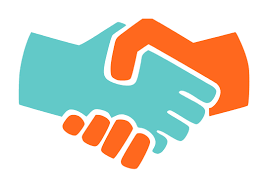 
Project Title:	___________________________________
Project Tag:	___________________________________
Due Date:	___________________________________Tasks:
- Complete the storyboard for approval
- Device to film
- Device that has “StopMotion” downloaded
- Bring characters or figurines to class
- Bring setting features to class (ex. Props or paper for background)
- Editing process
- Upload to Youtube (email the embed code to all group members)
- Upload to individual blogs (everyone must do this)
Others:
-10/9.5/9Amazing!8.5/8 
Well done!7.5/7 
Good job6.5/6Room for improvement5.5/5/Minimally meeting
Elements of plot are clearly accurate.  

Exposition sets up story, initiating incident is clear and the climax is represented accurately. 
Mood, setting and theme Wow!
Elements of plot are accurate.  


Some other elements are present (theme, setting and mood) and add to the overall effect.  
Really good job!
Most elements of the plot are represented, but storyline may be mixed up.  

Theme, setting and mood may be absent.
Some key elements of plot are missing. 


Setting and theme are unclear.
Little or no evidence of understanding of plot elements.  

Theme and setting are missing or don’t make sense.
Characters are easily identified and understood.

Protagonist & antagonist are strongly characterized 

Main characters are identified and understood.  

Protagonist & antagonist are characterized 
Characters are identified and understood.  

Protagonist & antagonist are characterized, but may be somewhat simplistic
Main characters may be difficult to discern and characters may be unclear, but role in story still evident.
Very little character development beyond Lego figures.  

It is difficult to discern between characters. 
He/she has clearly provided his or her own creative interpretation of how the story would look through stop motion technology. Properly edited and displayed through the technology in a professional manner.

Stop motion video is uploaded to all of the group member’s edublogs by the due date with the appropriate title.

Stop motion video is the appropriate length (2-3 minutes).

He/she has provided his or her own creative interpretation of how the story would look through stop motion technology. Edited and displayed through the technology. 




Stop motion video is uploaded to some of the group members’ edublogs by the due date with the appropriate title.

He/she has attempted his or her own creative interpretation of how the story would look through stop motion technology. Attempt to edit and display through the technology, but lacks professionalism.


Stop motion video is uploaded to one of the group members’ edublogs by the due date with the appropriate title.
Minimal attempt at his or her own creative interpretation of how the story would look through stop motion technology. Minimal editing or professionalism. 


Minimal attempt at his or her own creative interpretation of how the story would look through stop motion technology. Minimal editing or professionalism.



Stop motion video is not the appropriate length (1.5-3 minutes).

Stop motion video is uploaded to none of the group members’ edublogs by the due date with the appropriate title.Students Name (Printed)
and SignatureContact Info 
(Email Address and Phone #)Responsibilities